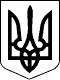 УКРАЇНАЖИТОМИРСЬКА ОБЛАСТЬНОВОГРАД-ВОЛИНСЬКА МІСЬКА РАДАМІСЬКИЙ ГОЛОВАРОЗПОРЯДЖЕННЯвід 06.02.2019		№19Про  відрядження Керуючись пунктами 13, 19, 20 частини четвертої статті 42 Закону України „Про місцеве самоврядування в Україні“, враховуючи розпорядження міського голови  від 21.09.2018 №353 (к)  „Про розподіл обов’язків  між міським головою, секретарем міської ради, першим заступником міського голови, заступниками міського голови, заступником міського голови-начальником  фінансового управління  міської ради і керуючим справами  виконавчого комітету міської ради“: 1. Відбуваю 08.02.2019 з робочою поїздкою до міста Житомира терміном на 1 день  для участі у співбесіді в Житомирській обласній державній адміністрації з  водієм Горбаченком А.М.            Підстава:графік проведення співбесід в Житомирській обласній державній адміністрації  від 05.02.2019.2. Виконання обов’язків міського голови  на період мого відрядження покласти на  першого заступника міського  голови Колотова С.Ю.3. Виконання обов’язків з питань діяльності виконавчих органів міської ради на період мого відрядження здійснюється заступниками відповідно до розподілу обов’язків.4. Відділу бухгалтерського обліку міської ради (Литвин С.В.) оплатити видатки, пов’язані з відрядженням,  згідно з чинним  законодавством.          5. Контроль за виконанням цього розпорядження залишаю за собою.Міський голова			(підпис існує)			                  В.Л.Весельський